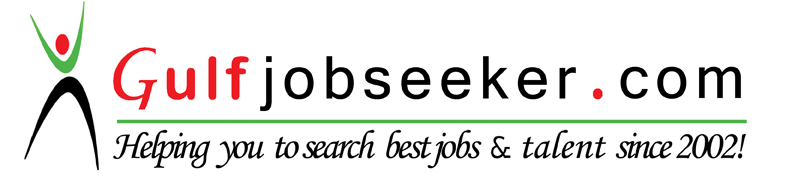 Contact HR Consultant for CV No: 342540E-mail: response@gulfjobseekers.comWebsite: http://www.gulfjobseeker.com/employer/cvdatabasepaid.phpA highly motivated and keen Financial Accountant with a distinct capability of managing key accounts and auditing activities. Works with a consistent drive to excel at financial management possessing exceptional work ethic and immense experience in conducting audits, tax and share valuations in addition to financial reviews.PERSONAL DETAILS NATIONALITY: INDIAN AGE: 28 YEARSMARITAL STATUS: SINGLEL A N G U A G E SENGLISH TAMILEDUCATIONPROFESSIONAL COURSECA Inter (IPCC) May 2015E X P E R I E N C EAssistant Manager (Audit) | April 2015 - October 2016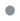 B.PANNER & Co (Chartered Accountants), ChennaiPreparing financial reports, MIS reports, Budget statement & reviewing financial report and variance analysis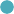 Scheduling audit commencement, time management, resource management and coordinating with clients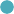 Taxation for corporate and partnership entitiesEvaluated accounting requirements during discovery meetings with potential clientsMaintain utmost discretion and professionalism managing client relationshipsArticle Assistant Intern | February 2012 – February 2015K.S. JAGANATHAN & Co (Chartered Accountants), ChennaiLeaded statutory audits of manufacture companies (pharma), fund management companies, software companies & internal audits of depositary participants, power companies (electricity)Exposed to audit of public sector units like banking and insurance companiesPractical exposure on Companies, Business and Taxation lawsConduct of Audit & documentation of working papers as required by Standards on Audit Handled share valuation & consolidation of financial statementsBACHELORS DEGREEB.Com in The Madura College Affiliated to Madurai Kamaraj UniversityMay 2008SOFTWARE PROFICIENCYSAP	                                                              TALLY	    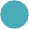 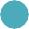 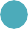 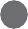 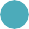 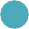 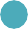 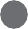 NAVISION	     MS OFFICE	    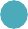 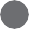 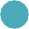 